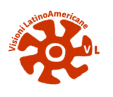 Ejemplo de configuración del ensayoModelo o TemplateSeguir el modelo en cada detalleProducción hortícola y experiencia social entre las mebengokré de la Amazonía brasileñaPaolo Rossi*Abstract [con este orden de idiomas]Horticultural production and social experience among the mebengokré of the Brazilian Amazon, by Paolo RossiThe Author describes the horticultural practices of the mebengokré, an Amerindian people of central Brazil (Pará), with reference to the choice of place, sowing, harvesting, but also to the symbolic aspects and social experience. The hypothesis is that the introduction of new crops and their subsequent circulation contribute to producing not only food, but also properly mebengokré people.Keywords: horticulture, native american, Amazon, corporeality, circulationProducción hortícola y experiencia social entre los mebengokré de la Amazonía brasileña, por Paolo RossiEl Autor describe las prácticas hortícolas de los mebengokré, un pueblo amerindio del centro de Brasil (Pará), con referencia a la elección del lugar, la siembra, la cosecha, pero también a los aspectos simbólicos y la experiencia social. La hipótesis es que la introducción de nuevos cultivos y su posterior circulación contribuyan a la producción no solo de alimentos, sino también de personas correctamente mebengokré.Palabras clave: horticultura, nativos americanos, Amazonia, corporalidad, circulaciónProduzione orticola ed esperienza sociale tra i mebengokré dell’Amazzonia brasiliana, di Paolo RossiL'Autore descrive le pratiche orticole dei mebengokré, un popolo amerindio del Brasile centrale (Pará), con riferimento alla scelta del luogo, alla semina, alla raccolta, come pure agli aspetti simbolici e della esperienza sociale. L'ipotesi è che l’introduzione di nuove coltivazioni e la loro successiva circolazione contribuiscano a produrre non solo alimenti, ma anche persone propriamente mebengokré.Parole chiave: orticultura, amerindi, Amazzonia, corporalità, circolazioneIntroducciónEn Brasil, la mayoría de los establecimientos de secundaria operan solo en un turno de aproximadamente cinco horas al día, lo que permite a los estudiantes interesados participar en programas extracurriculares más regulares y de largo plazo. Estos programas pueden ser financiados por el gobierno, organizaciones no gubernamentales además de la familia. Con ello, algunos alumnos acaban desarrollando actividades que pueden exigir más dedicación que las exigidas por la escuela y, en algunos casos, orientar la elección profesional del futuro.1. ContextualizaciónBrasil es un país de profundas desigualdades sociales (Consiglio europeo, 2020). La distribución de la tierra y la riqueza en este territorio no se hace de manera justa (Merler, Foerste, Schütz-Foerste, 2020). Según el censo demográfico de 2010, los centros urbanos concentran hoy el 84,35% de la población, mientras que el 15,65% vive en el campo, como consecuencia del largo y violento proceso de éxodo rural y concentración de tierras y riquezas. Para João Pedro Stédile:O Brasil é um dos Países de maior concentração de propriedade da terra. Nos últimos anos, mesmo com o governo Lula seguiu concentrando. Os últimos dados do cadastro do Instituto nacional de colonização e reforma agrária (Iincra), de dezembro 2010, revelam que temos 66 mil fazendas classificadas como grandes propriedades improdutivas, que controlam 175 milhões de hectares. Pela Constituição e pela lei agrária complementar, todas essas propriedades deveriam ser desapropriadas e distribuídas. Temos ao redor de 4 milhões de famílias de trabalhadores agrícolas sem terra que seriam os potenciais beneficiários (entrevista em 1 de agosto de 2011).Las profundas desigualdades sociales se deben a las contradicciones reproducidas a lo largo de la historia, en el proceso de distribución de la tierra y la riqueza brasileña (bienes materiales y simbólicos) y se refieren a la cultura y explotación colonial europea practicada en este país y en América Latina en general (Collier, 2015). Los males generados por este proceso aún representan desafíos a enfrentar en la actualidad. La formación de sujetos en el campo es una de las que paulatinamente se busca superar. Uno de los desafíos brasileños es la erradicación del analfabetismo, que hoy todavía afecta al 9,6% de la población brasileña y, en un contexto rural, las tasas son del 23,2% de la población. La formación de profesionales de la educación también es un desafío (Chancel, 2018).Tabla 1 - Presencia del islam en algunos países del mundo: percepción y realidadFuente: Elaboración del autor con datos de de Sousa Santos (2008).La precariedad de la formación docente en Brasil comenzó a ser discutida con mayor atención a partir de la década de los noventa y particularmente a principios de este siglo. El primer censo de docentes lo realizó el Ministerio de educación (Mec), a través del Instituto nacional de estudios e investigaciones educativas (Inep), en 1997 (Almeida, 2012).La encuesta llegó a 1.617.611 docentes de escuelas primarias públicas y privadas. Sin embargo, el censo no se publicó hasta 1999. Sólo en el estado de Espírito Santo, aproximadamente doce mil maestros laicos trabajaron en la educación básica hasta finales de la década de 1990. Otro estudio exploratorio presentado sobre el perfil del docente brasileño fue desarrollado por Inep, basado en el censo escolar de educación básica, en 2007 (Balée, 2007). Señala que, de los 1.882.061 encuestados, 328.989 maestros trabajaban en escuelas rurales (Tabla 1). En 2007, los llamados “maestros laicos” representaban el 6,3%, entre los que se encontraban los maestros que solo asistían a la escuela primaria.Referencias bibliográficas / ReferencesAlmeida A.W.B., Territórios e territorialidades específicas na Amazônia: entre a proteção e o protecionismo, «Cadernos Crh», 25(64), 2012, pp.63-71.Balée W., The Culture of Amazonian Forests, in Posey D., Balée W. (eds.), Resource Management in Amazonia, New York Botanical Garden, New York, 1989, pp.1-21.Chancel L. (coord.), World Inequality Report 2018, World Inequality Lab, 2017, in https://wir2018.wid.world/, consultato il 2 giugno 2019.Collier P., Exodus. I tabù dell'immigrazione, Laterza, Roma-Bari, 2015.Consiglio europeo, Accordi internazionali sull'azione per il clima, in https://www.consilium.europa.eu/it/policies/climate-change/international-agreements-climate-action/, consultado el 2 de junio de 2019.de Sousa Santos B., Diritto ed emancipazione sociale, Città Aperta, Troina, 2008.Foerste E., Schütz-Foerste G.M., Lima M. (orgs.), Dialética, cultura e hegemonia: pesquisas em educação, Edufes, Vitória, 2012.Merler A., Foerste E., Schütz-Foerste G.M., Educação do campo e culturas: uma discussão sobre pedagogias alternativas, «Visioni LatinoAmericane», 8, 2013, pp.30-41.Peer reviewed journal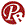 Indexada en: Catalogo italiano dei periodici (Acnp), European reference index for the humanities and the social sciences (Erih Plus), Google scholar, Latindex, Red europea de información y documentación sobre América Latina (Redial), The European Union - Latin America and Caribbean Foundation (Eu-Lac Foundation).Revista científica según la clasificación de AnvurIssn 2035-6633 | Editor en jefe: Francesco LazzariEditorial: Eut-Edizioni Università di TriesteEstablecida en 2009PaísValor percibido %Valore real %Diferencia entre percepción y realidadFrancia317,5+ 24Italia203,7+ 17Alemania215+ 16Bélgica237+ 16Estados Unidos171+ 16Rusia2410+ 14Australia122,4+ 10Brasil12< 0,1+ 12Gran Bretaña154,8+ 10México8< 0,1+ 8Indonesia8087,2- 7Turquía8198- 17